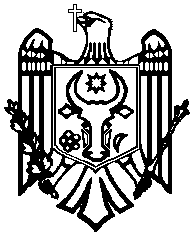      MINISTERUL FINANŢELOR	           МИНИСТЕРСТВО ФИНАНСОВ					       ФИНАНСОВ         AL REPUBLICII MOLDOVA                                               РЕСПУБЛИКИ МОЛДОВAORDINmun. Chişinău   __   _________   2015 	   			                                                                    nr.___Cu privire la modificarea Anexei nr.1 la Ordinul nr. 61 din 4 iunie 2012Întru executarea prevederilor art. 27 alin.(3) lit. a) al Legii nr.61-XVI din 16 martie 2007 privind activitatea de audit (republicată în Monitorul Oficial al Republicii Moldova, 2012, nr.72-75, art.230), cu modificările şi completările ulterioare, O R D O N:Anexa nr.1 la Ordinul Ministrului Finanțelor nr. 61 din 4 iunie 2012 cu privire la aprobarea unor acte normative în domeniul activității de audit (Monitorul Oficial al Republicii Moldova, 2012, nr. 120-125, art. 697), se modifică după cum urmează:la rubrica 15, cuvintele „încheiate și” se exclud;rubrica 21 va avea următorul cuprins:       ”                                                                                                                                  ”2. Prezentul ordin intră în vigoare începînd cu 1 ianuarie 2016.MINISTRU                                  Anatol   ARAPU21.Venitul din vînzări al perioadei de gestiune, total:21.inclusiv din activitatea de audit, din care:21.auditul obligatoriu al situațiilor financiare anuale,inclusiv al celor consolidate la: 21.entități de interes public21.alte entități conform prevederilor legislației în vigoare 